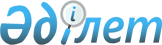 "Бірінші және екінші жауапкершілік деңгейіндегі объектілер бойынша техникалық қадағалауды және техникалық зерттеп-қарауды жүзеге асыратын заңды тұлғаларды аккредиттеу" мемлекеттік көрсетілетін қызмет регламентін бекіту туралы
					
			Күшін жойған
			
			
		
					Қазақстан Республикасы Ұлттық экономика министрінің 2016 жылғы 3 наурыздағы № 121 бұйрығы. Қазақстан Республикасының Әділет министрлігінде 2016 жылы 15 наурызда № 13459 болып тіркелді. Күші жойылды - Қазақстан Республикасы Индустрия және инфрақұрылымдық даму министрінің 2021 жылғы 4 ақпандағы № 44 бұйрығымен
      Ескерту. Күші жойылды – ҚР Индустрия және инфрақұрылымдық даму министрінің 04.02.2021 № 44 (алғаш ресми жарияланған күнінен кейін он күнтізбелік күн өткен соң қолданысқа енгізіледі) бұйрығымен.
      "Мемлекеттік көрсетілетін қызметтер туралы" 2013 жылғы 15 сәуірдегі Қазақстан Республикасы Заңының 10-бабының 2) тармақшасына сәйкес БҰЙЫРАМЫН:
      1. Қоса беріліп отрыған "Бірінші және екінші жауапкершілік деңгейіндегі объектілер бойынша техникалық қадағалауды және техникалық зерттеп-қарауды жүзеге асыратын заңды тұлғаларды аккредиттеу" мемлекеттік көрсетілетін қызмет регламенті бекітілсін.
      2. Қазақстан Республикасы Ұлттық экономика министрлігінің Құрылыс, тұрғын үй-коммуналдық шаруашылық істері және жер ресурстарын басқару комитеті заңнамада белгіленген тәртіппен:
      1) осы бұйрықтың Қазақстан Республикасы Әділет министрлігінде мемлекеттік тіркелуін;
      2) осы бұйрықтың Қазақстан Республикасы Ұлттық экономика министрлігінің интернет-ресурсында орналастырылуын;
      3) осы бұйрық Қазақстан Республикасы Әділет министрлігінде мемлекеттік тіркелгеннен кейін оның көшірмелерін баспа және электрондық түрде күнтізбелік он күн ішінде мерзімді баспа басылымдарында және "Әділет" ақпараттық-құқықтық жүйесінде ресми жариялауға, сондай-ақ тіркелген бұйрықты алған күннен бастап бес жұмыс күн ішінде Қазақстан Республикасы нормативтік құқықтық актілерінің эталондық бақылау банкіне енгізу үшін Республикалық құқықтық ақпарат орталығына жіберуді;
      4) осы бұйрық Қазақстан Республикасы Әділет министрлігінде мемлекеттік тіркелгеннен кейін он жұмыс күні ішінде Қазақстан Республикасы Ұлттық экономика министрлігінің Заң департаментіне осы тармақтың 1), 2) және 3) тармақшаларында көзделген іс-шаралардың орындалуы туралы мәліметтерді ұсынуды қамтамасыз етсін.
      3. Осы бұйрықтың орындалуын бақылау жетекшілік ететін Қазақстан Республикасының Ұлттық экономика вице-министріне жүктелсін.
      4. Осы бұйрық алғашқы ресми жарияланған күнінен кейін он күнтізбелік күн өткен соң қолданысқа енгізіледі. "Бірінші және екінші жауапкершілік деңгейіндегі объектілер бойынша техникалық қадағалауды және техникалық зерттеп-қарауды жүзеге асыратын заңды тұлғаларды аккредиттеу" мемлекеттік көрсетілетін қызметінің регламенті
      Ескерту. Регламент жаңа редакцияда – ҚР Индустрия және инфрақұрылымдық даму министрінің 12.11.2019 № 841 (алғашқы ресми жарияланған күнінен кейін күнтізбелік он күн өткен соң қолданысқа енгізіледі) бұйрығымен. 1-тарау. Жалпы ережелер
      1. "Бірінші және екінші жауапкершілік деңгейіндегі объектілер бойынша техникалық қадағалауды және техникалық зерттеп-қарауды жүзеге асыратын заңды тұлғаларды аккредиттеу" мемлекеттік көрсетілетін қызметті (бұдан әрі – мемлекеттік көрсетілетін қызмет) Қазақстан Республикасы Ұлттық экономика министрі міндетін атқарушысының 2016 жылғы 12 ақпандағы № 72 бұйрығымен бекітілген (Нормативтік құқықтық актілердің мемлекеттік тізілімінде № 13210 болып тіркелген) "Бірінші және екінші жауапкершілік деңгейіндегі объектілер бойынша техникалық қадағалауды және техникалық зерттеп-қарауды жүзеге асыратын заңды тұлғаларды аккредиттеу" (бұдан әрі – стандарт) мемлекеттік көрсетілетін қызмет стандартына сәйкес Қазақстан Республикасы Индустрия және инфрақұрылымдық даму министрлігінің Құрылыс және тұрғын үй-коммуналдық шаруашылық іcтepі комитеті (бұдан әрі – көрсетілетін қызметті беруші) көрсетеді.
      Өтініштер қабылдауды және мемлекеттік көрсетілетін қызмет көрсету нәтижелерін беру "электрондық үкіметтің" www.egov.kz веб-порталы арқылы жүзеге асырылады.
      2. Мемлекеттік көрсетілетін қызмет нысаны: электрондық (толық автоматтандырылған).
      3. Мемлекеттік қызметті көрсету нәтижесі – стандартқа 1-қосымшаға сәйкес нысан бойынша аккредиттеу туралы куәлік (бұдан әрі – куәлік) беру.
      4. Мемлекеттік көрсетілетін қызметтің көрсету нәтижесін ұсыну нысаны: электрондық түрде. 2-тарау. Мемлекеттік қызмет көрсету процесінде көрсетілетін қызметті берушінің құрылымдық бөлімшелерінің (жұмыскерлерінің) іс-қимыл тәртібінің сипаттамасы
      5. Көрсетілетін қызметті алушының Стандарттың 9-тармағына сәйкес қоса берілген құжаттары бар өтініш мемлекеттік көрсетілетін қызметті көрсету рәсімінің (әрекетінің) басталуына негіздеме болып табылады.
      6. Мемлекеттік қызмет көрсету процесінің құрамына кіретін әрбір рәсімнің (іс-қимылдың) мазмұны, орындау ұзақтығы:
      1) мемлекеттік көрсетілетін қызметті алуға арналған өтінішті автоматты түрде тіркеуі;
      2) куәлік электрондық нысанда ақпараттық жүйесімен (компьютермен) көрсетілетін қызметті берушінің қатысуысыз 20-40 (жиырма-қырық) минут ішінде беріледі.
      7. Мынадай рәсімді (іс-қимылды) орындауды бастау үшін негіз болатын мемлекеттік қызметті көрсету жөніндегі рәсімнің (іс-қимылдың) нәтижесі:
      өтінішті автоматты түрде тіркеуі;
      куәлікті электрондық нысанда автоматты түрде беру. 3-тарау. Мемлекеттік қызметті көрсету процесінде көрсетілетін қызметті берушінің құрылымдық бөлімшелерінің (жұмыскерлерінің) өзара іс-қимыл тәртібінің сипаттамасы
      8. Әрбір рәсімнің (іс-қимылдың) ұзақтықтығын көрсете отырып, көрсетілетін қызметті берушінің құрылымдық бөлімшелерінің (жұмыскерлерінің) арасындағы рәсімдердің (іс-қимылдардың) реттілігін сипаттау:
      1) мемлекеттік көрсетілетін қызметті алуға арналған өтінішті автоматты түрде тіркеуі;
      2) куәлік электрондық нысанда ақпараттық жүйесімен (компьютермен) көрсетілетін қызметті берушінің қатысуысыз 20-40 (жиырма-қырық) минут ішінде беріледі.
					© 2012. Қазақстан Республикасы Әділет министрлігінің «Қазақстан Республикасының Заңнама және құқықтық ақпарат институты» ШЖҚ РМК
				
      Қазақстан Республикасының
Ұлттық экономика министрі

Е. Досаев
Қазақстан Республикасы
Ұлттық экономика министрінің
2016 жылғы 3 наурызда
№ 121 бұйрығымен
бекітілді